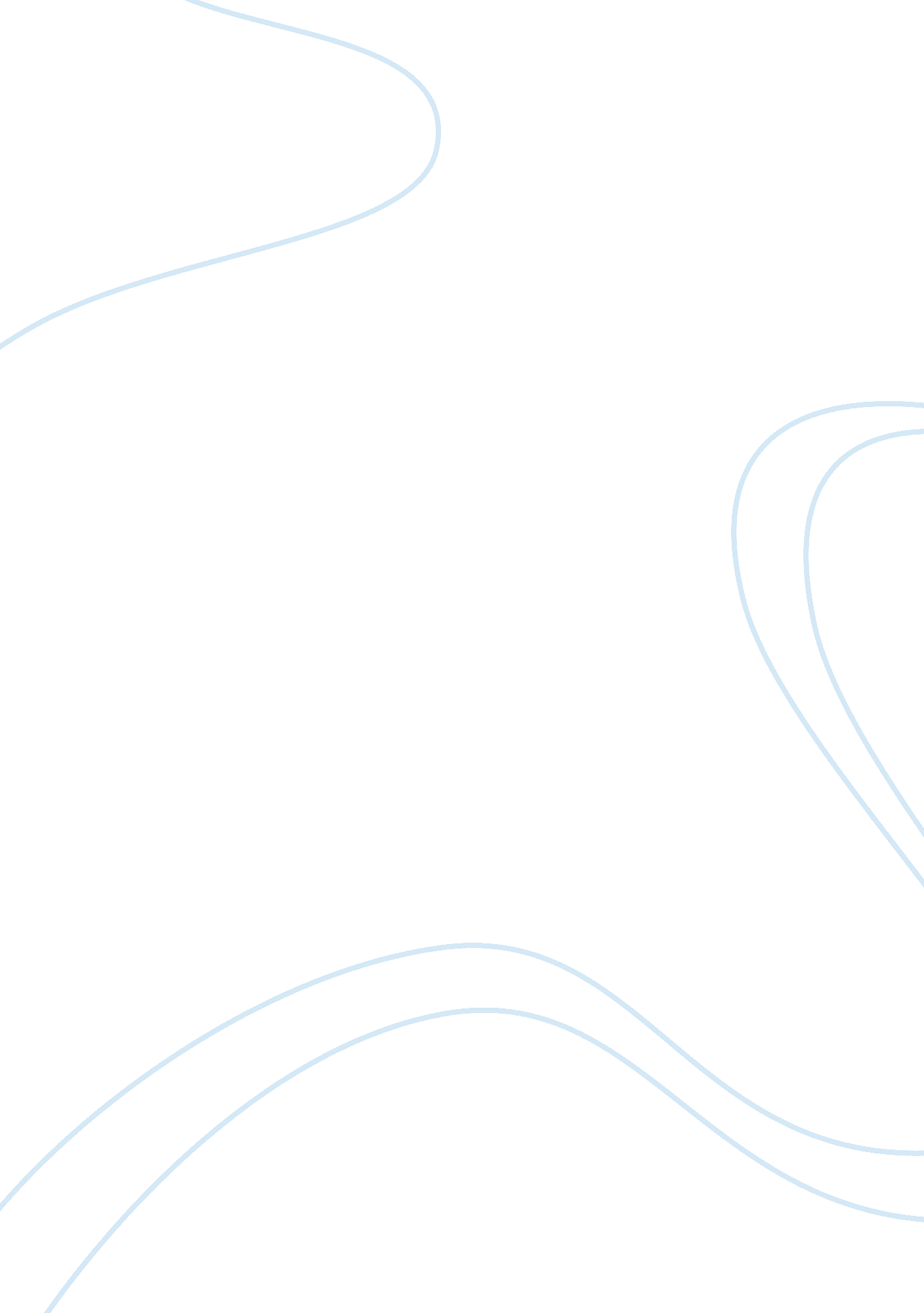 Song of seven lovel essay sampleFamily, Marriage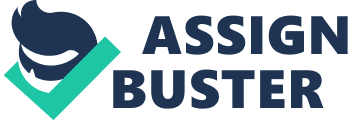 I crave your pardon, royal kin, 
Whose praises cheer my heart so well; 
If I should wound some feelings by 
The story I mean to tell. 
Deep loves which I alone have known 
I venture to reveal to you. 
They echo here within my heart 
As fond desire will ever do. A thousand aching memories— 
I think shall never be forgot— 
Still whisper to me in the air 
Of loves that love me not. 
My first love was a hidden sun, 
A dawn which never came today, 
But like a lovely knot of hair, 
It fluttered loose and fell away. 
My second love was ecstasy, 
A glorious, glowing hidden fire 
Which burned within my secret breast: No other guessed my deep desire- A golden gong of perfect tone 
Whose notes were lost within my heart; Another knot of lovely hair 
Which trembled loose and fell apart apart. 
My third love was a letter sweet, 
It was sealed but never sent, 
Contrived of futile fantasies, 
And all my hours to love were lent. 
My love was my cousin too, 
And so no word was ever said; 
We could not speak the thing we felt, 
For plainly we could never be wed. 
And so he chose to marry wealth 
And look a bride of noble rank, 
Whom I beheld without a tear 
To tell the bitter cup I drank. 
My fourth love fills me yet with joy 
As recollections flood my mind, 
For he was rich enough to give 
Great wedding gifts of every kind. 
He did not dare to tell his love 
Because, no doubt, he was too shy, 
And my high parents seemed to him 
Like mountain peaks against the sky. 
Besides, his heart was also drawn 
By some fair maiden, we heard, 
Who shone like moonlight in his eyes, 
And whom his relatives preferred. 
My fifth love was a sweet perfume 
Which set my eager mind a whirl; 
A fragrant flower which faded fast: 
His parents chose another girl. My sixth love was a strong south wind 
Which gently fanned this breast of mind 
Till dark clouds gathered in the south 
And soon the sun had ceased to shine. 
Did he not swear his love was sure 
And constant as the ardent sun? 
Ah, fickle sun and dreary end 
That so brightly had begun! 
My seventh love is stronger still 
A north wind blowing over the seas 
And whipping far-off unknown waves 
While sunbeams dance upon the breeze. 
Will now at last my dreams come true, 
And will he choose me for his mate? 
Has holy Prophet written it 
Across the pages of our fate? 
Yet round the sun deep colors creep, 
And though he loves with splendid fire 
And vows his will is firm as rock, 
I tremble lest he too my tire. 
Sore doubts about our hostile kin 
Assail my mind with painful dread. 
There is an ardent song in which 
The noble Prophet wisely said: 
“ What comes of feuds between two clans 
Who will not speak save to condemn, 
Who hurls defiance till the last? 
A God who sees will punish them. 
My dream is like a ship at sea 
Which tries to reach the land in vain, 
For earthquakes and tidal waves 
Keep driving it to sea again. 
So while he waits and hesitates 
His chance of winning fame slips by- 
Ah, should he dare, I firmly swear 
My love for him would never die. 
But he defers his suit so long 
And puts our ancient laws to naught 
Which rule that love should soon be told; 
He leaves me doubtful and distraught. 
I wonder, shall I turn from him 
And give a braver man delight 
With love like rippling water where 
The sunbeams bathe their laughing light? 
Perhaps our souls, discovered here, 
Will meet hereafter on the way; 
The soul takes down the dismal trail 
While going to the Judgment Day. -from the Maranao –  translated by Dr. Frank C. Laubach 